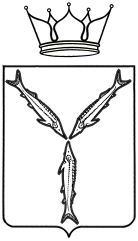 МИНИСТЕРСТВО ОБРАЗОВАНИЯ саратовской областиП Р И К А З 23.03.2016  № 956                                                             г. Саратов       Об организации государственной итоговой аттестации по образовательным программам основного общего и среднего общего образования в форме основного государственного экзамена иединого государственного экзаменадля обучающихся с ограниченнымивозможностями здоровья, детей-инвалидов, инвалидов В соответствии с приказами Министерства образования и науки Российской Федерации от 25 декабря 2013 года № 1394 «Об утверждении Порядка проведения государственной итоговой аттестации по образовательным программам основного общего образования», от 26 декабря 2013 года № 1400 «Об утверждении Порядка проведения государственной итоговой аттестации по образовательным программам среднего общего образования», с учетом письма Федеральной службы по надзору в сфере образования и науки от 25 декабря 2015 года № 01-311/10-01ПРИКАЗЫВАЮ:Утвердить:  Положение об организации и проведении государственной итоговой аттестации по образовательным программам основного общего и среднего общего образования в форме основного государственного экзамена и единого государственного экзамена для обучающихся с ограниченными возможностями здоровья, детей-инвалидов, инвалидов (приложение № 1).Положение о комиссиях тифлопереводчиков (приложение № 2).2.	Отделу аналитической и организационной работы министерства образования области в течение дня после издания:2.1.	Направить копию настоящего приказа в министерство информации и печати Саратовской области для его официального опубликования.2.2.	Разместить настоящий приказ на сайте министерства образования Саратовской области в сети Интернет.Отделу государственной итоговой аттестации министерства образования Саратовской области направить копию  настоящего приказа:В течение трех дней после издания в прокуратуру Саратовской области.В течение семи дней после издания в Управление Министерства юстиции Российской Федерации по Саратовской области.4.	Признать утратившим силу приказ министерства образования Саратовской области от 23 марта 2015 года № 863 «Об организации государственной итоговой аттестации по образовательным программам основного общего и среднего общего образования в форме основного государственного экзамена и единого государственного экзамена для обучающихся с ограниченными возможностями здоровья, детей-инвалидов, инвалидов».5.	Контроль за исполнением настоящего приказа возложить на заместителя министра образования Саратовской области - начальника управления общего и дополнительного образования.Министр                                                                                    М.А. Епифанова